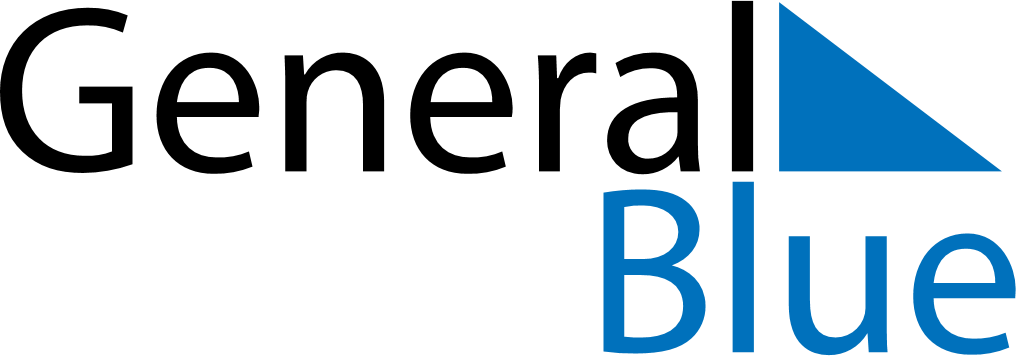 November 2020November 2020November 2020Antigua and BarbudaAntigua and BarbudaMONTUEWEDTHUFRISATSUN12345678Independence Day9101112131415161718192021222324252627282930